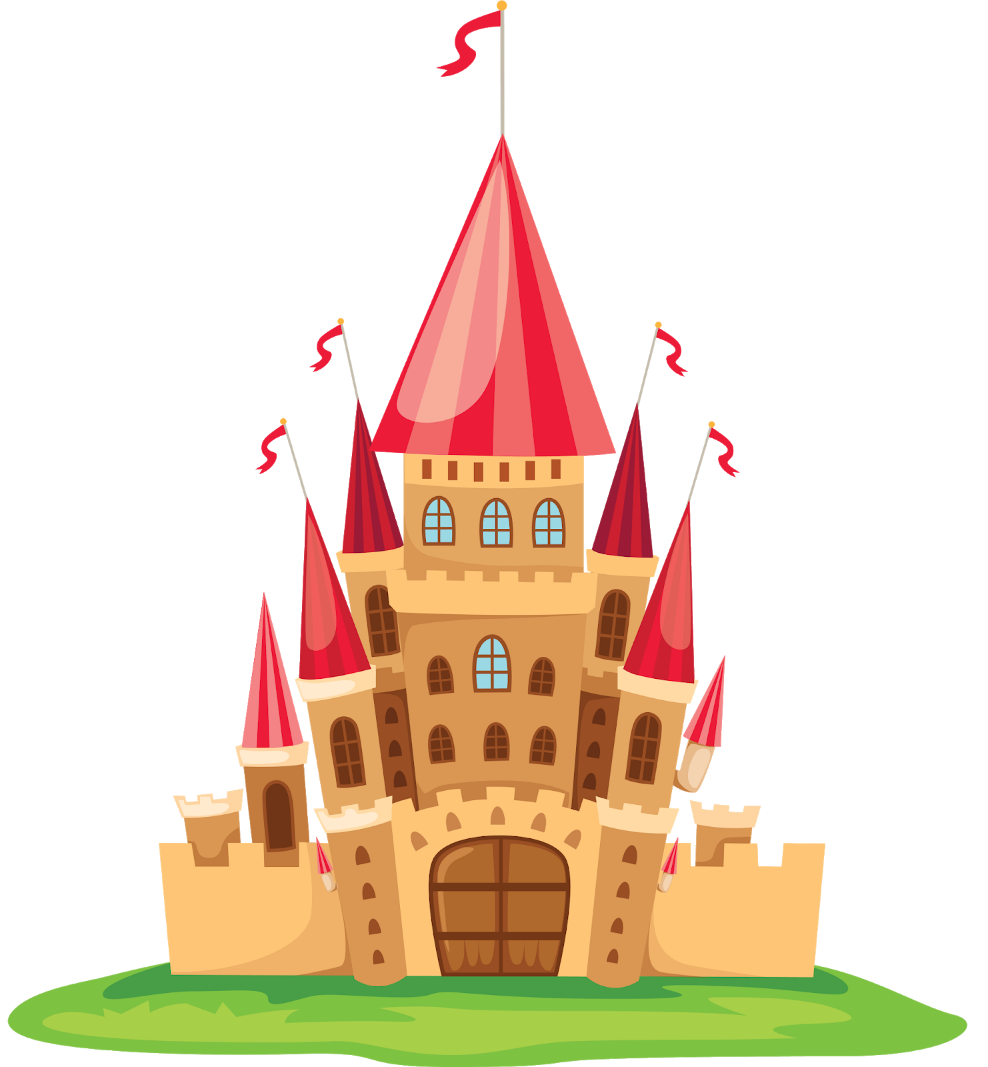 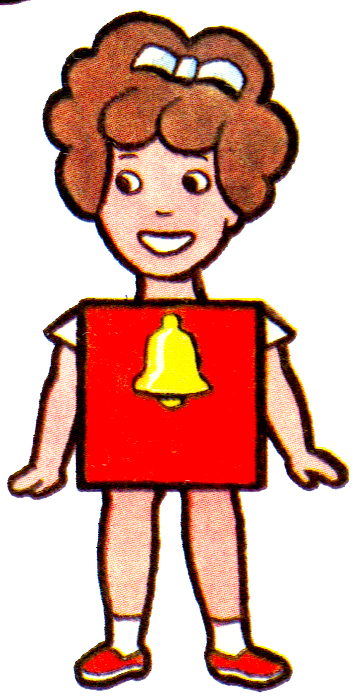 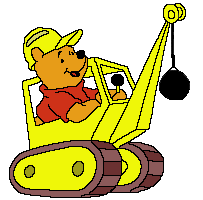 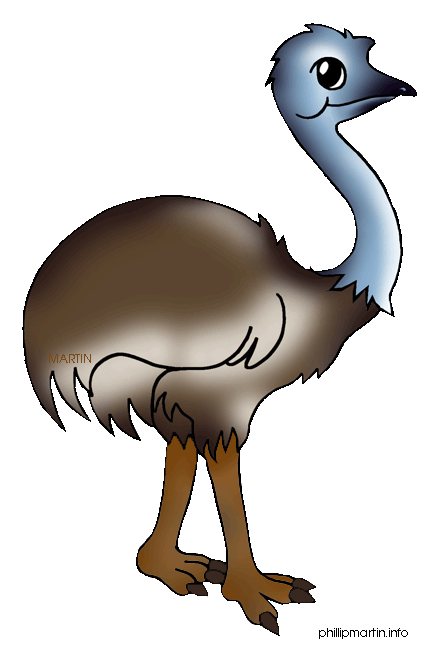 Запомнить: звук – Э   гласный и звонкий Придумывать слова, находить игрушки и предметы, в названиях которых есть звук Э.Наклеить в тетради картинки, в названиях которых есть звук Э.Учить определять позицию звука в слове: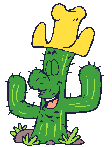    Эля – в начале, – дуЭт в середине,     каноЭ- в конце слова. 